NOME ___________________________________________Italiano, Professore FrangellaVenerdi, 27 Settembre, 2019Obbietivo della Lezione (Lesson Objective): Imparare i plurali, i colori, e la costruzione “c’e`” e “ci sono”. Attivita` Iniziale  (Opening Activity)	Scrivere la parola inglese accanto alla parola italiana. Write the English word next to the Italian one. Use the bank provided.Ordine della Lezione (Agenda)Ascoltando in italiano I coloriC’e` / ci sonoI pluraliPraticando e parlando / Speaking and Practicing	ClosingLa Pizzica – Musica Popolare ItalianaLa danza tradizionale salentina è praticata da un numero crescente di persone che si avvicina alla disciplina per svariati motivi: occasione d’incontro, attività da svolgere nel tempo libero, danzaterapia.La pizzica era danzato soprattutto in occasione delle feste popolari, di matrimoni, feste familiari, o la sera nelle corti per trascorrere le ore piacevoli e dimenticare le fatiche dei campi.Può essere ballata sia da donne, sia in coppia (Pizzica di core) danza di corteggiamento in cui i due danzatori ballano senza mai toccarsi in un continuo avvicinarsi ed allontanarsi dei corpi, dove l’unico contatto è quello dello sguardo e del fazzoletto, accessorio indispensabile di un tempo.La Pizzica - Italian Popular MusicTraditional Salento dance is practiced by a growing number of people who approach the discipline for various reasons: meeting opportunity, activities to do in free time, dance therapy.The pizzica was danced especially on the occasion of folk festivals, weddings, family celebrations, or evenings in the courts to spend pleasant hours and forget the labors of the fields.It can be danced by both women and couples (Pizzica di core) courtship dance in which the two dancers dance without ever touching each other in a continuous approaching and moving away of the bodies, where the only contact is the handkerchief, an accessory of the past that people found indispensable.Frase e Termini ImportantiI COLORII GIORNI DELLA SETTIMANA  - DAYS OF THE WEEKPRATICANDO E PARLANDOIl mio amico ha dodici anni e ha capelli neri. ______________________________________________________________________________________La mia amica ha diciasette anni e ha capelli biondi.______________________________________________________________________________________Ci sono tre ragazzi alti. _____________________________________________________________________________________C’e` una ragazza giovane che ha cinque anni. _____________________________________________________________________________________C’e` una donna anziana che ha novantatre anni.____________________________________________________________________________________C’e` un ragazzo giovane che si chiama David.____________________________________________________________________________________There are three tall girls.___________________________________________________________________________________ There is an old man who has black hair. ___________________________________________________________________________________There are five black cats and two yellow dogs___________________________________________________________________________________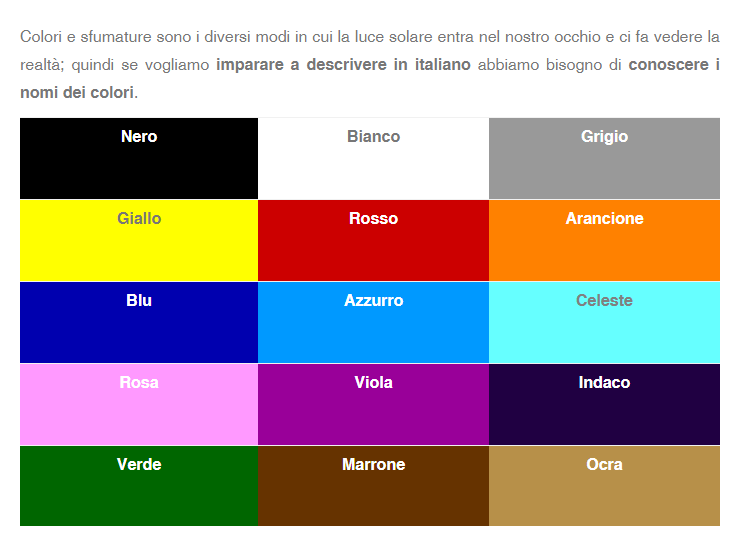 NOME ___________________________________________Italiano, Professore Frangella27 Settembre, 2019Attivita` Finale  (Closing Activity)	Tradurre la seguente frase in inglese/ Translate the following sentence into Italian.: Il gatto e` giovane e ha tre anni. Il gatto ha capelli neri e bianchi. Il gatto ha un fratello marrone e una sorella che ha quattro anni._________________________________________________________________________________________________________________________________________________________________________________________________________Dillo in italiano! / Say it in Italian! My uncle has black hair and is tall. He is old. Tomorrow is Saturday and there are five boys and two girls. ________________________________________________________________________________________________________________________________________________________________________________________________________________Parola ItalianaTraduzione in IngleseBanco di parole in IngleseToday Mio padre ha cinquantasette  anniMio zio ha settantadue anniMy name is JohnHer name is ZoeThey have a catHe has a black catLoroLuiLeiNoi VoiTu hai un cellulareITALIANOENGLISHC’e`There isCi sonoThere areIL RAGAZZOTHE BOYLA RAGAZZATHE GIRLI RAGAZZITHE BOYS / THE BOYS AND GIRLSLE RAGAZZETHE GIRLSIl gattoI gattiLa gattaLe gatteIl caneI canigiallo	rossoblackbiancoazzurrorosaMONDAYTUESDAYWEDNESDAYTHURSDAYFRIDAYSATURDAYSUNDAY 3 5